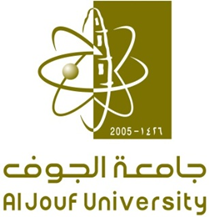 نموذج غياب طالب عن الاختبار النهائيللفصل الدراسي .................للعام الجامعي     /      /  الكلية:القسم: أسم المقرر:رمز المقرر:نموذج غياب طالب عن الاختبار النهائيللفصل الدراسي .................للعام الجامعي     /      /  الكلية:القسم: أسم المقرر:رمز المقرر:نموذج غياب طالب عن الاختبار النهائيللفصل الدراسي .................للعام الجامعي     /      /  الكلية:القسم: أسم المقرر:رمز المقرر:نموذج غياب طالب عن الاختبار النهائيللفصل الدراسي .................للعام الجامعي     /      /  الكلية:القسم: أسم المقرر:رمز المقرر:نموذج غياب طالب عن الاختبار النهائيللفصل الدراسي .................للعام الجامعي     /      /  الكلية:القسم: أسم المقرر:رمز المقرر:نموذج غياب طالب عن الاختبار النهائيللفصل الدراسي .................للعام الجامعي     /      /  الكلية:القسم: أسم المقرر:رمز المقرر:نموذج غياب طالب عن الاختبار النهائيللفصل الدراسي .................للعام الجامعي     /      /  الكلية:القسم: أسم المقرر:رمز المقرر:نموذج غياب طالب عن الاختبار النهائيللفصل الدراسي .................للعام الجامعي     /      /  الكلية:القسم: أسم المقرر:رمز المقرر:اليومالتاريخالفترةالقاعةالقاعةاسم الطالباسم الطالبالرقم الجامعيالمراقب .......................................رئيس اللجنة..........................................................المراقب .......................................رئيس اللجنة..........................................................المراقب .......................................رئيس اللجنة..........................................................المراقب .......................................رئيس اللجنة..........................................................المراقب .......................................رئيس اللجنة..........................................................المراقب .......................................رئيس اللجنة..........................................................المراقب .......................................رئيس اللجنة..........................................................المراقب .......................................رئيس اللجنة.......................................................... وكالة الجامعة للشؤون التعليمية، (أ/4)	 وكالة الجامعة للشؤون التعليمية، (أ/4)	 وكالة الجامعة للشؤون التعليمية، (أ/4)	 وكالة الجامعة للشؤون التعليمية، (أ/4)	 وكالة الجامعة للشؤون التعليمية، (أ/4)	 وكالة الجامعة للشؤون التعليمية، (أ/4)	 وكالة الجامعة للشؤون التعليمية، (أ/4)	 وكالة الجامعة للشؤون التعليمية، (أ/4)	